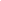 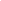 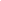 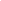 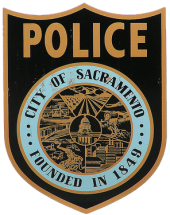 On November 9th 2020 at 1:45 officers Jenessa Kruger and Madison Boerner were dispatched to John Buckleys residence. He had some information to hopefully give us a lead on our case with Emma Flores. John Buckley has known Emma for a very long time; he was always coaching her in sports and teaching her throughout highschool. but then something changed with her. she became a questionable character and was downright scary, says Buckley. He said a main reason he retired was that he was scared she was going to do something big for her grad year so he left for his own safety. He once saw her at the SPCA being mean to puppies and that she would go along stealing kids halloween candy at night while they were trick or treating. He also claims that she's a manipulative liar, who also would break into cars and steal them. Emma has built up a bad representation of her anger and violent tendencies, we will need to present these reports to the court during the trial. 